О проведении районногоконкурса добровольческих проектов «Дарю свое сердце»С целью развития добровольческого движения на территории Аскизского района, а также выявления лучших проектов в области профилактики наркомании, руководствуясь ст.ст. 35,40 Устава муниципального образования от 20.12.2005г., Администрация Аскизского районаРеспублики Хакасия постановляет: Провести районный конкурс добровольческих проектов «Дарю свое сердце»с 23ноября по 15 декабря 2020 года. Утвердить прилагаемое Положение о проведении районного конкурса добровольческих проектов «Дарю свое сердце».Утвердить прилагаемую смету расходов на проведение районного конкурса добровольческих проектов «Дарю свое сердце».Финансовому управлению администрации Аскизского района (А.А.Челтыгмашева) выделить 20000 (двадцать тысяч) рублей из средств бюджета муниципального образования Аскизский район, предусмотренных на реализацию Муниципальной программы «Молодежь Аскизского района на 2017-2020 годы», КБК 902 0707 0600121060 350.Бухгалтерии Администрации Аскизского района Республики Хакасия (А.А.Асочакова) выдать вышеуказанную сумму в подотчет О.Ф.Бытотовой – ведущему специалисту по делам молодежи Администрации Аскизского района Республики Хакасия.Направить настоящее постановление для опубликования в газете «Аскизский труженик» и разместить на сайте Администрации Аскизского района Республики Хакасия.Контроль за расходованием денежных средств возложить на первого заместителя главы Администрации Аскизского района Республики Хакасия Е.Ю.Костякова.Глава Администрации							А.В.ЧелтыгмашевУтвержденоПостановлением Администрации  Аскизского районаРеспублики Хакасияот 20.11.2020 № 898-пПОЛОЖЕНИЕо проведении районного конкурсадобровольческих проектов«Дарю свое сердце».Общие положенияНастоящее Положение устанавливает порядок проведения районного конкурса добровольческих проектов «Дарю свое сердце» (далее – Конкурс).Основными целями Конкурса являются:- выявление лучших проектов, инновационных форм и методов профилактики наркотической зависимости.- популяризация добровольческого движения;- пропаганда здорового образа жизни и отказа от употребления психотропных и наркотических веществ;Организаторы конкурса2.1. Организатором конкурса выступает Администрация Аскизского района Республики Хакасия (далее Администрация Аскизского района).2.2. Организатор образует Жюри Конкурса в составе специалистов Управления культуры Администрации Аскизского района, Управления образования Администрации Аскизского района, Муниципального бюджетного учрежденияАскизской районной спортивной школы им. С.З. Карамчакова, КДН и ЗП Администрации Аскизского района.2.3. Жюри:- оценивает представленные участниками проекты;- определяет победителей Конкурса;2.4. При оценке представленных проектов, Жюри Конкурса руководствуется следующими критериями:- актуальность проекта – оценивается от 1 до 5 баллов, в зависимости от остроты поставленной проблематики, и приведении соответствующих статистических данных;- возможность реализации проекта на территории Аскизского района – оценивается от 1 до 5 баллов;-эффективность проекта в рамках профилактики наркозависимости – оценивается от 1 до 5 баллов;- степень включенности молодежи в реализацию проекта – оценивается от 1 до 5 баллов;По итогам конкурса организаторыоформляют общий итоговый протокол с оценками всех членов жюри.Победителем будет признан проект, набравший наибольшее количество баллов, но не менее 70.Если для участия в конкурсе будет подано менее четырех заявок, или все проекты наберут меньше 70 баллов то Конкурс будет считается не состоявшимся.2.5. Проекты, признанные победителями Конкурса, в дальнейшем могут быть использованы Администрацией Аскизского района для реализации на территории Аскизского района, участия в конкурсе грантов и иных конкурсах предусматривающие финансирование. Авторские права на использование проекта переходят от автора к Администрации Аскизского района Республики Хакасия.Условия участия в Конкурсе3.1. Конкурс проводится среди граждан проживающих и зарегистрированных на территории Аскизского района Республики Хакасия.3.2. Для участия, конкурсанты должны отправить заявки, в период с 23 ноября по 11 декабря 2020 года:- Координаты для подачи заявок: obytotova@mail.ru с пометкой «Заявка на Конкурс», также можно принести лично по адресу: с.Аскиз, ул.Советская 20, каб № 4, с 8-00 до 17-00.3.3. Заявки подаются в свободной форме с указанием:- ФИО участника;- Адрес места жительства или регистрации;- Номер контактного телефона;3.4. Представленные добровольческие проекты должны излагаться в следующей структуре:- титульный лист;- аннотация;- цели и задачи;- основное содержание, стратегия и механизм реализации проекта;- сроки действия проекта;- смету расходов проекта;- предполагаемый результат работы проекта;3.5. Участники Конкурса могут быть приглашены на совещание жюри для защиты своего добровольческого проекта.3.6. Отправка работ в Адрес Организатора является подтверждением того, что участник ознакомлен с Положением о Конкурсе и согласен с порядком и условием его проведения.Сроки и место проведения Конкурса4.1. Прием заявок проводится с 23 ноября по11 декабря 2020 года до 17-00.4.2. Совещание Жюри конкурса состоится14 декабря 2020 года.4.3. Награждение победителей Конкурса пройдет 15 декабря 2020 года.Финансирование Конкурса5.1. Финансирование Конкурса осуществляется из средств, предусмотренных на реализациюМуниципальной программы «Молодежь Аскизского района на 2017-2020 годы».По всем вопросам обращаться к специалистам по делам молодежи Администрации Аскизского района Республики Хакасия   тел: 8 (39045)9-14-08.СМЕТА РАСХОДОВна проведение районного конкурса добровольческих проектов«Дарю свое сердце».ИТОГО: 20000 (двадцать тысяч) рублей.Ведущий специалистпо делам молодёжиАдминистрации Аскизского района					О.Ф.Бытотова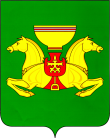 РОССИЙСКАЯ ФЕДЕРАЦИЯАДМИНИСТРАЦИЯАСКИЗСКОГО РАЙОНАРЕСПУБЛИКИ ХАКАСИЯРОССИЙСКАЯ ФЕДЕРАЦИЯАДМИНИСТРАЦИЯАСКИЗСКОГО РАЙОНАРЕСПУБЛИКИ ХАКАСИЯРОССИЯ ФЕДЕРАЦИЯЗЫХАКАС РЕСПУБЛИКАЗЫНЫНАСХЫС АЙМАFЫНЫНУСТАF-ПАСТААРОССИЯ ФЕДЕРАЦИЯЗЫХАКАС РЕСПУБЛИКАЗЫНЫНАСХЫС АЙМАFЫНЫНУСТАF-ПАСТААПОСТАНОВЛЕНИЕПОСТАНОВЛЕНИЕПОСТАНОВЛЕНИЕот 20.11.2020с.Аскизс.Аскизс.Аскиз№ 898-пСогласовано: ____________Первый заместитель главыАдминистрацииАскизского районаРеспублики ХакасияЕ.Ю.КостяковУтвержденаПостановлением АдминистрацииАскизского районаРеспублики Хакасияот 20.11.2020№898-п№п/пНаименованиеКоличествоСуммаИтогоДенежные призы4500020000ИТОГО:ИТОГО:ИТОГО:ИТОГО:20000